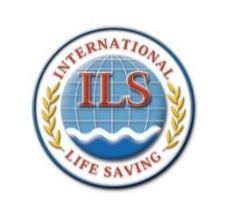 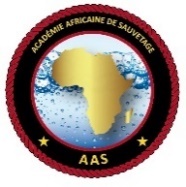 EXIGENCES POUR LES ETUDIANTS VOULANT OBTENIRUN CERTIFICAT DE 
SAUVETEUR INTERNATIONAL EN PISCINESAUVETEUR INTERNATIONAL EN EAUX OUVERTESSAUVETEUR INTERNATIONAL EN MERVersion 01/09/2019Fédération Internationale de Sauvetage Aquatique La Fédération Internationale de Sauvetage Aquatique (ILS) est l'autorité mondiale pour la prévention de noyades, le sauvetage aquatique et le sport de sauvetage. L’ILS mène, soutient et collabore avec des organisations nationales et internationales engagées dans la prévention de la noyade, la sécurité et le sauvetage aquatique, les premiers secours et le sport de sauvetage. Plus de 38 millions de personnes dans plus de 157 pays (situation en 2019) sont impliqués dans le monde entier dans le domaine de la prévention des noyades, du sauvetage et du sauvetage sportif. L’ILS est reconnu par le Comité International Olympique, par l'Organisation Mondiale de la Santé des Nations Unies et par de nombreuses autres organisations.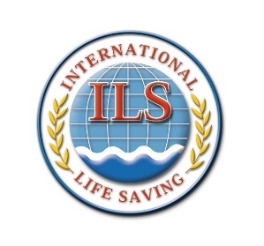 Contact: Gemeenteplein 26, 3010 Leuven, Belgium, Tel : (32)(16) 89.60.60 - E-mail: ils.hq@telenet.be – Web : http://www.ilsf.orgFédération internationale de sauvetage - Direction générale de l'Afrique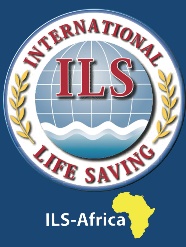 L’ILS décentralise ses affaires sous la direction de quatre Branches (Continents). Les branches sont établies dans et pour l'Afrique, les Amériques, l'Asie-Pacifique et l'Europe et sont chargées d'initier, de superviser et de coordonner les activités régionales.Contact : ILS-Afrique, Complexe Sportif Moullay Abdellah, Rabat 10090, Maroc, Tél: +212 661 200 801, Mobile: +237 677 54 19 84Académie de Sauvetage ILS-AfricaLa Branche régionale ILS-Afrique a créé l'ILS-Africa Lifesaving Academy. L'Académie gère des programmes de recherche et d'éducation en sauvetage.Contact : Académie ILS-Afrique, Complexe Sportif Moullay Abdellah, Rabat 10090, Maroc, Tél: +212 661 200 801, Mobile: +237 677 54 19 84La Fédération Nationale de Sauvetage AquatiqueLa Fédération Nationale de Sauvetage Aquatique (FNS) est une organisation constituée dans la nation. C'est la Fédération membre actif et à plein temps de l’ILS. La Fédération a pour mission de gérer la prévention de la noyade, la sécurité et le sauvetage aquatique, le premier secours et le sport de sauvetage. Elle a le droit, entre autres, d'organiser des compétitions locales, nationales et internationale de sauvetage, de participer à des compétitions internationales de sauvetage, d'organiser des cours de sauvetage, de secourisme et de réanimation et de délivrer des certificats nationaux et internationaux de sauvetage dans la nation.Les Fédérations suivants ont approuvé à suivre les standards ci-dessous dans la formation des sauveteurs :Type de coursLa FNS organise en ce moment deux types de cours de sauvetage :Cours de Sauveteur International en piscine : International Pool Lifeguard. Cours de sauveteur International en Eau Ouverte : International Open Water Lifeguard.Cours de sauveteur International à la plage : International Beach Lifeguard.La FNS développera d'autres cours de sauvetage, de rescue, de réanimation, de premiers soins, d’oxygène et de défibrillation cardiaque (AED).But du cours Le but du cours de sauveteur (lifeguard) est de former les étudiants à être certifiés comme Pool Lifeguard ou Beach/Surf Lifeguard.Un sauveteur (lifeguard) certifié est une personne qui sera régulièrement affectée (et payée par conséquent) pour prévenir les noyades et autres accidents liés à l'eau, protéger la vie dans un environnement aquatique, administrer les services de premiers soins, effectuer des secours et réanimer les victimes avec ou sans utilisation de matériel de réanimation et d'oxygène. Un lifeguard est payé pour ses services.Pool Lifeguard – Sauveteur dans la PiscineUn sauveteur de piscine (pool lifeguard) est une personne qui est régulièrement affectée (et payée par conséquent) pour prévenir les noyades et autres accidents liés à l'eau, protéger la vie dans un environnement aquatique, administrer les services de premiers soins, effectuer des secours et réanimer les victimes avec ou sans utilisation de matériel de réanimation et d'oxygène dans une piscine de compétition ouverte ou couverte ou un bassin de loisirs ouvert ou couvert.Open Water LifeguardUn sauveteur en Eaux Ouvertes (open water lifeguard) est une personne qui est régulièrement affectée (et payée par conséquent) pour prévenir les noyades et autres accidents liés à l'eau, protéger la vie dans un environnement aquatique, administrer les services de premiers soins, effectuer des secours et réanimer les victimes avec ou sans utilisation de matériel de réanimation et d'oxygène dans une eau ouverte comme un lac, une rivière, un étang. Beach LifeguardUn sauveteur en Mer (beach lifeguard) est une personne qui est régulièrement affectée (et payée par conséquent) pour prévenir les noyades et autres accidents liés à l'eau, protéger la vie dans un environnement aquatique, administrer les services de premiers soins, effectuer des secours et réanimer les victimes avec ou sans utilisation de matériel de réanimation et d'oxygène à la plage et dans la mer ou un océan.L'accent principal est mis sur la démonstration réussie des connaissances documentées et des objectifs de compétences. L'accent secondaire est mis sur le temps nécessaire pour acquérir ces compétences. La FNS fixe un délai sur la période de validité d'un certificat.CertificationUn certificat international contient :Une attestation.Une carte d'identité avec photo et numéro. Le numéro de chaque certificat est construit en utilisant trois éléments :L'abréviation officielle du pays.L'année d'émission en deux chiffres.Le numéro de référence en trois à quatre chiffres.Un badge coloré approprié.Une épingle colorée appropriée.Le tout est contenu dans une couverture de présentation de la ILS.Les informations importantes des personnes seront maintenues dans une banque de données centrale de l’ILS. Tout information est en accord avec la loi sur la protection de la vie privée.Systèmes de CertificationUne FNS peut choisir entre les deux systèmes suivants :Système 1. Le certificat est délivré par l'ILS.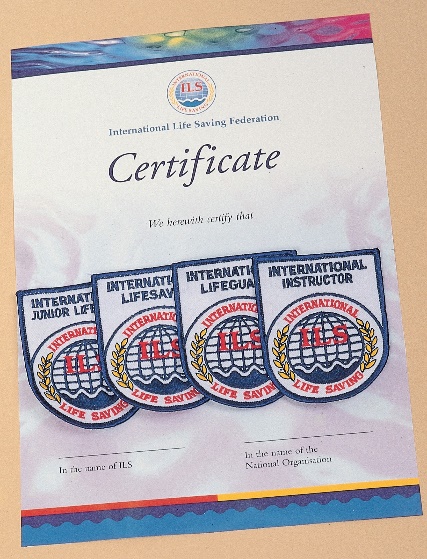 Un certificat international a été délivré, via la FNS, par le siège de l’ILS. Les coûts des certificats internationaux sont fixés à 20 euros par certificat. Chaque certificat comprend :un certificat personnel,une carte d’identité,une épinglette etun badge tissé.Chaque élément coute 5 Euro, total 20 Euro.Les coûts n'incluent pas les frais bancaires et les frais d'envoi, qui sont à la charge de l'organisation membre. Chaque pays de la catégorie C reçoit 30 certificats internationaux et 30 cartes d’identité gratuites par an.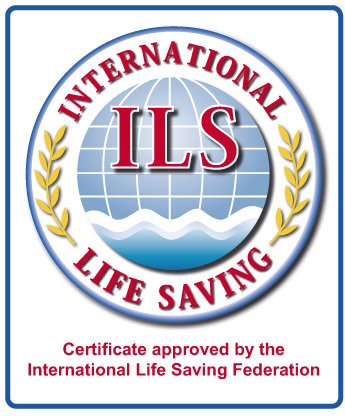 Système 2. Le certificat est délivré par le FNS.Un certificat est délivré par le FNS.La FNS inclut le logo d’approbation (voir image ci-joint) sur le certificat de l'organisation membre.La FNS produit les cartes d’identité.Les certificats et les cartes d'identité doivent être approuvés par l'ILS avant utilisation.Les frais de validation suivants sont applicables :Conditions d'entrée du cours de sauvetageTest d'entrée à un cours de sauveteur (Pool Lifeguard ou Beach Lifeguard)À intervalles réguliers, les tests d’entrée seront organisés par les instructeurs. Le test d'inscription comprend les éléments suivants :Le candidat doit avoir au moins 16 ans au début du test.Le candidat doit réussir les trois tests suivants :Nager 200 m (nage libre) en moins de 6 (six) minutes. Le test commence par une plongée initiale. Il est possible de changer de style de nage lors de la natation.Nager 50 m sur le dos en 1'30 secondes. Le candidat utilise uniquement les jambes en brasse. Les deux mains sont au-dessus de la surface de l'eau et les doigts sont toujours entrelacés.Plonger à partir de la bordure de la piscine et nager un minimum de 20 m sous l'eau. Le candidat doit nager complètement sous l'eau et ne pas traverser la surface avant le sifflet.Les coûts du test sont déterminés par la FNS. Le certificat est valable pour 12 mois.Limites des étudiants par coursUn maximum de 24 étudiants sera autorisé par cours. Le cours peut être répété. Si plusieurs Instructeurs sont présent, une limite de 24 étudiants est acceptée par Instructeur.Durée du coursLa durée normale du cours est de 50 heures. 50% du cours est théorique et 50% est pratique. Le cours peut être organisé en utilisant différentes formules :Formule 1 : 	Cours hebdomadaire. Le cours est donné sur une semaine complète de six jours avec 8,5 heures de cours par jour. Ensuite, une ou deux semaines d’étude sont inclues suivi d’un jour d'examen.Formule 2 : 	Cours sur plusieurs semaines. Le cours est donné sur plusieurs semaines. Chaque semaine, un ou plusieurs moments d'enseignement sont prévus à une date fixe et l'enseignement peut par exemple être :• 	3 heures par semaine (1,5 heure de théorie et 1,5 heure de pratique).• 	4 heures par semaine (2 heures de théorie et 2 heures de pratique).Il est évidemment possible de donner plus d'une instruction par semaine.Le choix des jours et des heures doit être déterminé par l'instructeur.Emplacement L'emplacement est choisi par l'instructeur en étroite collaboration avec la FNS. Une salle d'enseignement doit être disponible ainsi qu'une piscine. Une autorisation préalable de l’emplacement de la formation par la FNS est obligatoire.Salle d'enseignementPour les cours théoriques, une salle de classe est nécessaire. La salle de classe doit être spacieuse et avoir une configuration en classe. Chaque étudiant doit avoir une chaise et s'asseoir à table. L’espace minimal est de 60 cm par étudiant. Une table de 120 cm de large peut avoir deux étudiants. Il doit y avoir suffisamment de lumière et de ventilation. La classe doit avoir la possibilité d'être obscurci et doit de préférence avoir un projecteur de données et un écran. La classe doit comporter un tableau et des marqueurs. La salle d'enseignement peut être utilisée pour les cours théoriques, mais aussi pour les cours pratiques en terre ferme, tels que les techniques de dégagements, les techniques de transport, la réanimation, l'utilisation d’oxygène, etc.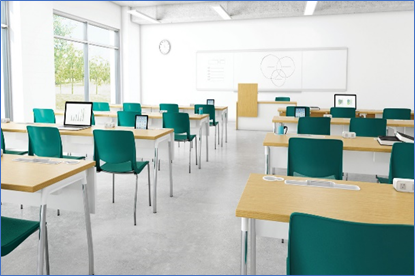 PiscinePour les cours pratiques dans l'eau, une piscine est nécessaire. La piscine doit avoir au moins 25 m de long et avoir quatre couloirs. La piscine doit avoir une profondeur minimale de 2 m et de préférence une profondeur de 3 m d'un côté. Les piscines qui ne suivent pas les critères ci-dessus, ne peuvent pas être utilisées.Manuel du coursLe manuel de cours qui peut être utilisé est celui approuvé par la FNS. Il est disponible en anglais, en français et en arabe et sera fourni à l'instructeur par la FNS. Matériel pédagogiquePour le cours, les équipements suivants doivent être disponibles (pour 24 étudiants) :Au moins 4 et de préférence 6 mannequins de réanimation (adultes).Au moins 1 et de préférence 2 mannequins de réanimation (bébés).Au moins 2 systèmes complets d'oxygène avec les masques appropriés.Bandages de premiers secours (élastiques et triangulaires).Au moins 4 mannequins de transport.Au moins 4 bouées tube.L'équipement sera fourni par la FNS (a un coût) et doit être retourné dans un état impeccable.Aspects financiersLes candidats disposés à suivre un cours de sauvetage doivent payer un montant déterminé par la FNS.Test, examen et réexamenExigences minimalesLes compétences minimales approuvés par la FNS sont :Démontrer un niveau de conditionnement physique pour répondre aux besoins opérationnels.Décrire les techniques appropriées pour identifier les pertes potentielles dans l'eau.Décrire les principes de base de la gestion des urgences aquatiques.Démontrer des secours avec et sans équipement.Démontrer les soins à donner en cas de blessures.Description des tests d'examenLes compétences suivantes sont les compétences minimales recommandées par la Fédération Internationale de Sauvetage Aquatique (ILS). L’ILS reconnaît que bon nombre de ses organisations membres ont des normes qui dépassent ces minimums, en fonction des circonstances présentées dans leur propre pays. L’ILS encourage les normes les plus élevées possibles en matière de sauvetage et ne fournit que les compétences minimales recommandées.PL = Pool Lifeguard – Sauveteur en piscine.OWL = Open Water Lifeguard – Sauveteur en Eaux OuvertesBL = Beach Lifeguard – Sauveteur en mer.RÉSULTAT D'APPRENTISSAGE 1 : Effectuer des compétences physiques dans une piscine : vitesse.Test 01 pour PL, OWL et BL : Nager 50 m en moins de 50 secondes avec la tête au-dessus de l'eau (style libre)L'étudiant est positionné sur un bloc de départ ou sur le bord de la piscine. Après un signal, l'étudiant nage 50 m en nage libre avec la tête (les yeux) au-dessus de l'eau.La distribution des points est la suivante :< : moins que> : plus que= : égalRÉSULTAT D'APPRENTISSAGE 1 : Effectuer des compétences physiques dans une piscine : endurance.Test 02 pour PL : Nager 200m en moins de 5 minutes sans utiliser de l’équipement (natation ventrale)L’étudiant porte un maillot de bain et peut nager la nage libre, la brasse ou la nage sur le côté. Le nageur n’est pas autorisé à nager sur le dos. Des lunettes sont admises.Test 02 pour OWL et BL : Courir-Nager-Courir (Courir 200 m, Nager 200 m et Courir 200 m) en 8 minutesL’étudiant porte un maillot de bain et peut nager la nage libre, la brasse ou la nage sur le côté. Le nageur n’est pas autorisé à nager sur le dos. Des lunettes sont admises. L'examinateur responsable aura le pouvoir discrétionnaire de prolonger le délai en raison des conditions environnementales variables à condition que tous les candidats soient informés avant le début de l'évaluation. Il doit s’assurer à tout moment que la sécurité des étudiants est garantie. RÉSULTAT D'APPRENTISSAGE 1 : Effectuer des compétences physiques dans une piscine : endurance avec palmes.Test 03 pour PL, OWL et BL : Nagez 300 m avec des palmes en moins de 5'00 (style libre)RÉSULTAT D'APPRENTISSAGE 2 : Démontrer la capacité de nager sous l'eau.Test 04 pour PL, OWL et BL : Plongez et nagez un minimum de 25 m sous l'eau sans casser la surface avec la bouche.Plongez et nagez 25 mètres complètement sous l'eau	 50 points.Quand une partie du corps casse la surface	 25 points.RÉSULTAT D'APPRENTISSAGE 3 : Comprendre et expliquer le but et l'utilisation d'une pièce d'équipement de sauvetage approuvées par l’ILS utilisées dans le sauvetage.Test 05 pour PL, OWL et BL : Sauver avec tube de sauvetage	100 pointsPlongez, nagez 25 m vers une victime, fixer un tube de sauvetage autour de la victime et retour au rivage dans un temps maximal de 1 minute et 30 secondes. La victime peut aussi être un mannequin à moitié rempli d'air.RÉSULTAT D'APPRENTISSAGE 4 : Démontrer une technique de simulation de sauvetage.Test 06 pour PL, OWL et BL : effectuer consécutivement des techniques de sauvetage dans l'ordre suivant :Effectuer l'entrée correcte de l'eau ; puis,Effectuer une technique d'approche correcte de la victime ; puis,Effectuez quatre techniques de dégagement ; puis,Remorquer une personne sur un total de 25 m en utilisant quatre techniques de remorquage.L’Instructeur est la victime.RÉSULTAT D'APPRENTISSAGE 5 : Démontrer une technique de sauvetage combinée.Test 07 pour PL, OWL et BL : Effectuez consécutivement une technique de sauvetage combinée dans la séquence suivante en moins de deux (2) minutes où le candidat porte au minimum un T-shirt et un short :Entrée de sauvetage (saut ou entrée de glissement) ; puis,Nage 25 m nage libre ; puis,Plongée de surface au mannequin (min de 2 m de profondeur) ; puis,Soulever mannequin / personne et remorquer un minimum de 25 m ; puis,Sortir de l’eau et passez à un mannequin qui est positionné au bord de la piscine ; puis,Effectuer une réanimation correcte du patient, y compris, demander de l'aide, l'évaluation du patient et ensuite la réanimation pendant un minimum de trois (3) minutes.Si aucun mannequin n'est disponible, on peut utiliser une personne de la même grandeur que le sauveteur. Si un mannequin est disponible, le poids du mannequin complètement immergé est de 1,5 kg. Le mannequin doit être complètement rempli d'eau.RÉSULTAT D'APPRENTISSAGE 6 : Effectuer des techniques de sauvetage et de premiers secours.Test 08 pour PL, OWL et BLDémontrer les prises de dégagements sur la terre ferme.	50 points.Test 09 pour PL, OWL et BLDémontrer les techniques de transport sur la terre ferme.	50 points.Test 10 pour PL, OWL et BLDémontrer une action de premiers soins 	100 points.RÉSULTAT D'APPRENTISSAGE 7 : Effectuer des techniques d'intervention d'urgence, y compris des techniques de base de réanimation et de premiers secours.Effectuez des techniques de base pour la gestion des patients, y compris :Diagnostiquer / vérifier les dangers, les réactions, les voies respiratoires, la respiration et la circulation.Position latérale et survie du patientAppel à l'aideEffectuer des techniques basiques de réanimation, y compris :Bouche-à-bouche (ventilation) pour adultes, enfants, nourrissons.Réanimation cardiaque pulmonaire (RCP) pour adultes, enfants, nourrissons.Effectuer la RCP à une ou deux personnes.L'utilisation d'un équipement de réanimation avec oxygène (obligatoire)L’utilisation d’un défibrillateur – AED (pas obligatoire).Effectuer et gérer les techniques de premiers secours, y compris :Gestion des patients.Gestion des blessures de base (par exemple Choc, fractures, saignements, etc.)Test 11 pour PL, OWL et BLDémontrer une RCP chez les adultes. 	200 points.Test 12 pour PL, OWL et BLDémontrer une RCP chez les enfants et les bébés. 	100 points.Test 13 pour PL, OWL et BLDémontrer l'utilisation d'un équipement de réanimation (oxygène). 	100 points.RÉSULTAT D'APPRENTISSAGE 8 : Démontrer la capacité de comprendre le manuel du cours.Test 14 pour PL, OWL et BLDécrire l'application de traitements d'urgence appropriés dans une situation de sauvetage, y compris la RCP et la gestion de la colonne vertébrale.Décrire l'utilisation d'équipements médicaux et autres dans des situations d'urgence.Identifier les règlements pertinents pour gérer les situations d'urgence.Identifier et répertorier les services disponibles pour le soutien dans une situation médicale d'urgence.Identifier et sélectionner les stratégies possibles pour les sauvetages d'eau et les urgences.Identifier et résoudre les problèmes potentiels pour mettre en place des plans.Concevoir un plan de gestion d'urgence de base.Énumérer les spécifications de la piscine, y compris la profondeur, l'accès, l'utilisation des spas ou des saunas, etc.Lister les services de sécurité disponibles les plus proches.Trouver et utiliser des ressources potentielles pour une utilisation en cas de sauvetage.Identifier les stratégies pour le management des émergences.Examen écrit.	200 points.Nombre total de points :	1.500Le candidat doit avoir 900 points sur 1.500 (60%).REVUE DES TESTS POUR SAUVETEUR EN PISCINEREVUE DES TESTS POUR SAUVETEUR EN EAUX OUVERTES ET EN MERCalcul de présenceLe calcul de la présence est effectué pour le cours théorique et pour le cours pratique. Un maximum de 30 points de présence peut être obtenu.Présence de 80% et plus :	peut participer à la certificationPrésence de 70% et plus :	déduction de 150 pointsPrésence inférieure à 70%	Exclusion de la certificationStratégie d'évaluationCes résultats d'apprentissage sont mieux évalués en utilisant les méthodes d'évaluation communes suivantes :Observation (évaluation personnelle, vidéo).Questionnaire oral.Examen écrit (réponse courte, choix multiple).Scénario de sauvetage simulé.Preuves de certificationLe candidat qui a passé avec succès les tests obtiendra le certificat ILS International Lifeguard, un Badge, un Pin et une carte d'identité. Il / elle sera inclus dans la base de données certifiée par l’ILS.Validité du certificatLe certificat Lifeguard est valable pour une période de deux ans. Avant la fin de la période d'expiration, le candidat doit passer un test de re-certification qui comprend ce qui suit :Sauveteur en PiscineTest 1 : nage 200 m en moins de 5'00 (nage ventrale)Test 2 : Démontrer une RCP chez les adultes.	200 points (*).Test 3 : Démontrer l'utilisation d'un équipement de réanimation (oxygène).	100 points (*).Test 4 : Démontrer une action de premiers soins	100 points.(*) Test d'exclusionLe candidat doit obtenir au moins 300 points (60%).Sauveteur en Eaux Ouvertes et en MerTest 1 : Run-Swim-Run (Courir 200 m, Nager 200 m et courir 200 m) en moins de 8 minutesTest 2 : Démontrer une RCP chez les adultes.	200 points (*).Test 3 : Démontrer l'utilisation d'un équipement de réanimation (oxygène).	100 points (*).Test 4 : Démontrer une action de premiers soins	100 points.(*) Test d'exclusionLe candidat doit obtenir au moins 300 points (60%).Coûts de re certificationLes candidats désireux de suivre un examen de re certification doivent payer un montant déterminé par la FNS.Gamme de variablesIl existe plusieurs variables qui affecteront la performance et l'évaluation des résultats d'apprentissage. Ceux-ci peuvent inclure :NationOrganisation (FNS)LanguageAlgeriaFédération Algérienne de Secourisme, de Sauvetage et des Activités Subaquatiques (FASSAS)Algerian Federation for First Aid, Lifesaving and Underwater ActivitiesArabicFrenchBurkina FasoFédération Burkinabé de Natation et de Sauvetage (FBNS)Swimming and Lifesaving Federation of Burkina FasoFrenchCameroonFédération Camerounaise de Natation et de Sauvetage (FECANAS)Swimming and Lifesaving Federation of CameroonFrenchCentral African RepublicFédération Centrafricaine de Sauvetage et de Secourisme (FCSS)Central African Lifesaving and Rescue FederationFrenchChadLifesaving Federation of ChadFrenchDjiboutiFédération Djiboutienne de Sport Subaquatique et de SauvetageDjibouti Federation of Underwater Sport and LifesavingArabicEnglishEgyptEgyptian Diving and Lifesaving Federation (EDLF)ArabicEnglishGambiaGambia Swimming and Aquatic Sport Association (GSASA)EnglishGhanaGhana Lifesaving and Diving Association (GHALDA)EnglishGuinea BissauAssociaçao de Salvamento Aquatico da Guiné-Bissau (ASAGB)Guinea Bissau Water Rescue Association (ASAGB)PortugueseEnglishKenyaKenia Lifesaving Federation (KLF)EnglishLibyaLibya Association of Lifesaving ArabEnglishMaliFédération Malienne de Sauvetage Aquatique (FMSA)Malian Federation of Aquatic RescueFrenchMauritaniaAssociation Mauritanienne de plongée et de sauvetage (AMPS)Mauritania Association of Diving and LifesavingArabicEnglishMoroccoFédération Royale Marocaine de Sauvetage (FRMS)Royal Morocco Lifesaving Federation ArabicFrenchNigerFédération Nigérienne de Sauvetage et de Secourisme (FNSS)Federation of Lifesaving and First Aid of the Republic of NigerFrenchQatarQatar Swimming Federation – Lifesaving Section (QSF)ArabicEnglishRwandaFédération Rwandaise de Sauvetage (FRS)Rwanda Lifesaving FederationFrenchSaudi ArabiaSaudi Arabia Swimming Federation - Lifesaving and Rescue SectionArabicEnglishSenegalFédération Sénégalaise de Natation et de Sauvetage (FSNS)Swimming and Lifesaving Federation of SenegalFrenchSomaliaUrurka badbaadinta nolosha somaliyedSomalia Lifeguarding Association (SLA)EnglishSudanSudanese Sea Scouts (SSS)ArabicEnglishTanzaniaTanzania Lifesaving SocietyKiswahiliEnglishTogoAssociation Togolaise de Sauvetage et de Secourisme (ATSS)Togo Lifesaving and Rescue FederationFrenchTunisiaFédération Tunisienne des Activités Subaquatiques et de Sauvetage Aquatique (FAST)Tunisian Federation of Underwater Activities and Aquatic LifesavingArabicEnglishUnited Arab EmiratesUnited Arab Emirates Swimming Federation – Lifesaving SectionArabicEnglishUgandaUganda Lifesaving FederationEnglishMontanten EuroDétails250Licence d’un an pour 1 000 certificats au maximum.500Licence d'un an pour 1 000 à 5 000 certificats.1.000Licences d'un an pour plus de 5 000 certificats.7.500Licence d'utilisation du logo sur tous les certificats pour une période de 10 ans.ÂgeUn candidat doit être âgé de 17 ans au début du cours. Lorsque l'autorisation des parents est requise, les autorisations doivent être délivrées avant le début du cours à l'Instructeur.Certificat médicalUn candidat doit soumettre à l'instructeur une preuve médicale valide d'un médecin et cette attestation ne doit pas dépasser 12 mois.Problèmes médicauxLe candidat doit signer une lettre de décharge et soumettre ceci à l’Instructeur.AssuranceLes frais de cours comprennent les frais d'adhésion à la Fédération Nationale de Sauvetage (FNS). Par cela, le candidat est assuré par la FNS.SexeIl n'y a pas de différence dans les conditions d'entrée pour les hommes et les femmes. L'enseignement peut être par sexe ou être mélangé.Test d'inscriptionLe candidat doit avoir passé les tests d'entrée avant le début du cours. Le test d'entrée est décrit ci-dessous.Autres qualificationsLe candidat doit être capable de lire et d'écrire l'une des langues nationales. Le candidat doit être capable d'entendre et de voir de telle manière qu'il puisse être un sauveteur opérationnel. Le candidat doit pouvoir communiquer correctement.Frais de coursLe candidat doit payer les frais de cours déterminés par la FNS (voir ci-dessous).Tests pendant le coursPendant le cours, l'instructeur est autorisé à tester les candidats de façon continue pour les tests 1, 2, 3, 4 et 5.Un maximum de deux tentatives par test sont autorisées. Chaque tentative doit être annoncée par l'instructeur et être approuvée par l'étudiant. Un instructeur ne peut pas forcer un étudiant à faire une tentative si l'étudiant le refuse.Une fois qu'un test a été passé, il ne doit pas être examiné si au moins 70% des points ont été atteints.Examen après le coursSeuls les candidats qui ont passé les tests 1, 2, 3, 4 et 5 et qui sont en règles avec les présences sont autorisés à faire l’examen.L'examen sera organisé au plus tôt deux semaines après le cours.Les tests 1, 2, 3 and à 5 ne seront plus testés.Les examinateurs sont l’Instructeur qui a doné les cours et au moins un et préférable deux Instructeurs appointés.L’examen consiste :Tests en Piscine : Tests 6 et 7.Tests au sec : Tests 8 à 13.Test oral ou écrit : Test 14.Une seule tentative par test est autorisée dans l'examen.Si le candidat ne réussit pas l'examen, il devra effectuer un ré-examen sur ces tests où il n'a pas atteint 70% des points lors des tests pendant le cours ou lors de l'examen.Re-examen après l'examenLe ré-examen sera organisé au plus tôt deux semaines après l'examen.Le ré-examen consiste de tous les tests de 5 à 14 ou le candidat n’a pas obtenu 70% des points.Une seule tentative par test est autorisée lors du ré-examen.Le candidat sera donc dispensé du ré-examen pour ces tests où au moins 70% des points ont été atteints lors des tests pendant le cours ou de l’examen après le cours. Si le candidat ne passe pas le ré-examen, il devra suivre un cours complet et tous les points seront annulés.Points10090807060500Temps en secondes<30<34<38<42<46<=50>50Points10090807060500Temps en minutes<2’30<3’00<3’30<4’00<4’30<=5’00>5’00Points10090807060500Temps en minutes<4’15<5’00<5’45<6’30<7’15<=8’00>8’00Points10090807060500Temps en minutes<3’20<3’40<4’00<4’20<4’40<5’00>5’00QuoiPoints maximalesEntrer dans l'eau avec plongéeAborder la victimeDégagement 1Dégagement 2Dégagement 3Dégagement 4Transport 1Transport 2Transport 3Transport 4Sécuriser la victime51010101010101010105QuoiPiscine de 2 mPoints maximumPiscine de 3 à 5 mPoints maximumEntrée de sauvetageNatation 25 m et plongée de surfaceRemonter le mannequinTransporter le mannequin (25m)1020203010303030Réanimer pendant 3 minutes5050Total130150NrTestPoints01Nager 50 m en moins de 50 secondes10002Nager 200m en moins de 5 minutes10003Nagez 300 m avec des palmes en moins de 5'0010004Plongez et nagez un minimum de 25 m sous l'eau5005Sauver avec un tube de sauvetage.10006Démontrer une technique de simulation de sauvetage10007Démontrer une technique de sauvetage combinée15008Démontrer les prises de dégagements sur la terre ferme5009Démontrer les techniques de transport sur la terre ferme5010Démontrer une action de premiers soins10011Démontrer une RCP chez les adultes20012Démontrer une RCP chez les enfants et les bébés10013Démontrer l'utilisation d'un équipement de réanimation (oxygène)10014Démontrer la capacité de comprendre le manuel du cours200TotalTotal1,500NrTestPoints01Nager 50 m en moins de 50 secondes10002Courir 200m - Nager 200m - Courir 200m en 8 minutes10003Nagez 300 m avec des palmes en moins de 5'0010004Plongez et nagez un minimum de 25 m sous l'eau5005Sauver avec un tube de sauvetage.10006Démontrer une technique de simulation de sauvetage10007Démontrer une technique de sauvetage combinée15008Démontrer les prises de dégagements sur la terre ferme5009Démontrer les techniques de transport sur la terre ferme5010Démontrer une action de premiers soins10011Démontrer une RCP chez les adultes20012Démontrer une RCP chez les enfants et les bébés10013Démontrer l'utilisation d'un équipement de réanimation (oxygène)10014Démontrer la capacité de comprendre le manuel du cours200TotalTotal1,500Points1009080706050400Temps en minutes<2’30<3’00<3’30<4’00<4’30<5’00<5’15>5’15Points1009080706050400Temps en minutes<4’15<5’00<5’45<6’30<7’15<8’00<8’15>8’15VariablePortéeLocalisationLongueurs / profondeurs de piscine et mesures. Utilisation d'autres sites aquatiques où les piscines ne sont pas disponibles.Identification de l'équipement disponible pour l'utilisation.HabitsLes candidats peuvent porter leurs uniformes reconnus.CandidatsLes candidats ont une expérience limitée et ont au moins 17 ans.ResourcesLes organisations membres de la ILS identifieront l'utilisation des ressources théoriques et pratiques à leur disposition.